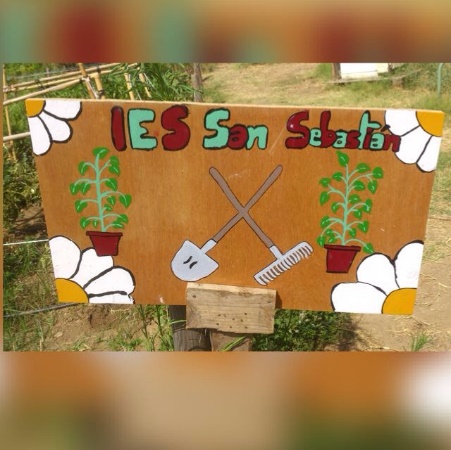 Huelva,  4 de Octubre de 2018Ecología en acciónIES San SebastiánEn Huelva,  se reúnen los integrantes  del  Proyecto de Formación en Centro de  “Ecología en acción, siendo los asistentes los que continúan en el Centro:  Olga López, Generoso Rozas,  Rocío Lepe, Joaquín del Campo, Cesáreo Rodríguez, Miguel Ángel,   M. Alfonso Romero, José Antonio Castilla,  Juan Cano, Juan J. Correa, Juan Antonio, Monserrat Medina, Alejandro Ruiz, Mª Teresa González, Manuel Jesús Caro, Rodrigo Gómez, Alfonso Rodríguez, Antonio Jiménez,  Laura Dávila y Pilar Carmona.Para tratar el siguiente Orden del día:Continuación con el Proyecto de “Mi huerto ecológico”, ampliándolo y denominándolo “Ecología en acción”Materia de libre configuración autonómica propuesta en 1º de ESO.Objetivos y Competencias.Ruegos y preguntasCon respecto al primer punto,  se informa  que se pretende continuar con el proyecto de FC del huerto, pero se pretende ampliar a más actividades ecológicas, por lo que se cambia el nombre y pasaría a ser “Ecología en acción”.Siguiendo con el segundo punto, se comenta que  se solicitó en Junio una materia nueva de libre configuración autonómica para 1º de ESO de dos horas semanales. En esta materia se encuadran las actuaciones ecológicas con los alumnos en el parque Moret, y para ello se ha solicitado en jefatura que estas dos horas sean los martes a 3ª y 4ª hora, por lo que ya no habría problemas para asistir al huerto y hacer las actividades de biodiversidad en el parque Moret, ya que no se solapan con otras materias.  Los profesores presentes están de acuerdo en continuar en el Proyecto y también se comenta que hay más profesores interesados en participar y que ya asistirán en la próxima reunión.Siguiendo con el siguiente punto, se comenta que para la próxima reunión deben estar definidos los Objetivos, Competencias Claves y  todas las actuaciones que se van a llevar a cabo   al objeto de elaborar el Proyecto  que se debe presentar en el CEP. En el último, se ruega que todos los profesores que vayan realizando sus  propuestas se las entreguen a la coordinadora para la elaboración del Proyecto, y que no se espere a la siguiente reunión. Que en esta se informará de todos los objetivos y  las acciones propuestas en el Proyecto. Y sin más asuntos que tratar en esta reunión, se da por finalizada y se comenta que el acta se subirá a la Plataforma Colabora cuando ésta se encuentre operativa. 